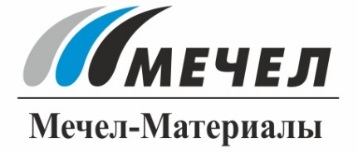 КОМПАНИЯ «МЕЧЕЛ-МАТЕРИАЛЫ» РАСШИРЯЕТ СОРТАМЕНТ ОГНЕУПОРОВ ПОВЫШЕННОЙ СТОЙКОСТИЧелябинск, Россия – 12 октября 2017 г. – Компания ООО «Мечел-Материалы» (входит в Группу «Мечел») освоила первый этап производства нового вида огнеупоров повышенной стойкости. Эта продукция используется для оснастки тепловых агрегатов на металлургических и машиностроительных предприятиях. Огнеупоры представляют собой кирпич различных размеров и конфигурации, которым оснащают поверхность агрегатов, подвергающихся тепловому воздействию. Новая продукция «Мечел-Материалов» производится с использованием высокоглиноземистого сырья. Такие огнеупоры отличаются от других видов более высоким содержанием оксида алюминия, который обеспечивает повышенную жаростойкость и низкую теплопроводность. Их огнеупорность составляет не менее 1750°С.Высокоглиноземистые огнеупоры используются при футеровке (внутренней огнеупорной кладке) нагревательных печей, сталеразливочных и чугуновозных ковшей, других тепловых агрегатов с рабочей температурой выше 1400°С. В процессе освоения производства высокоглиноземистых огнеупоров специалисты «Мечел-Материалов» разработали специальный режим работы всей технологической цепи цеха шамотных изделий, в том числе оптимальные схемы обжига, благодаря чему достигнуты высокие эксплуатационные показатели новой продукции. Первые партии новой продукции «Мечел-Материалы» отгрузили в адрес металлургических предприятий Группы «Мечел», в частности ЧМК и «Уральской кузницы». «Применение огнеупоров с повышенными качественными показателями позволяет промышленным предприятиям существенно увеличить срок службы оборудования, реже проводить капитальные и текущие ремонты агрегатов, сокращать затраты на энергоресурсы», - пояснил генеральный директор ООО «Мечел-Материалы» Николай Пархомчук.   ***Оксана Агаповаруководитель PR-служб по Уральскому региону Группы «Мечел»тел.: (351) 725-40-488-919-12-96-186e-mail: oksanaagapova@mechel.ru***ООО «Мечел-Материалы» специализируется на производстве и продаже огнеупорной шамотной продукции, обожженной извести, известняка, бетонных смесей, металлоконструкций с применением гофробалки и сварной балки, а также на переработке металлургических шлаков – сырья для производства стали. Побочным продуктом передела является металлургический щебень различных фракций.***«Мечел» – глобальная горнодобывающая и металлургическая компания. Продукция компании поставляется в Европу, Азию, Северную и Южную Америку, Африку. «Мечел» объединяет производителей угля, железной руды, стали, проката, ферросплавов, тепловой и электрической энергии. Все предприятия работают в единой производственной цепочке: от сырья до продукции с высокой добавленной стоимостью.